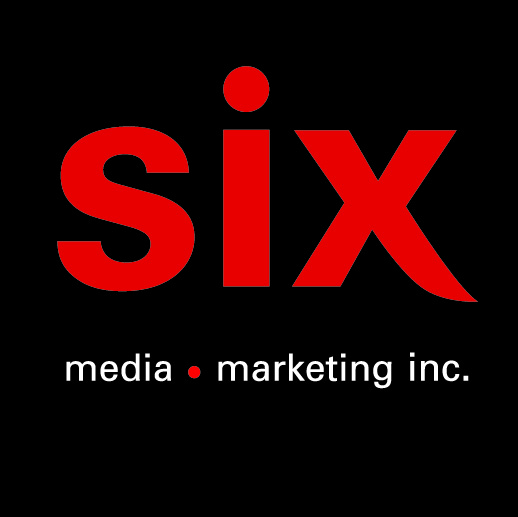 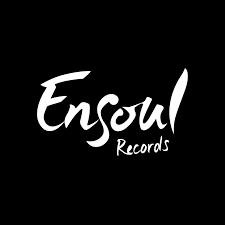 Dominique Fils-AiméOur Roots Run DeepLe nouvel album, et premier d’une nouvelle trilogie, à paraître le 22 septembre via Ensoul Records Montréal, septembre 2023 – Dominique Fils-Aimé fera paraître son nouvel album Our Roots Run Deep le 22 septembre via Ensoul Records. Elle débutera sa grande tournée 2023/2024 en octobre, pendant laquelle elle foulera les scènes du Québec et du Canada, des États-Unis, de la France et de la Suisse. Deux spectacles sont prévus à Montréal au TNM les 17 et 18 octobre ainsi qu’un spectacle au Café de la danse à Paris le 23 novembre. Retrouvez toutes les dates de la tournée ci-bas et ICI
Découvrez le vidéoclip du titre éponyme « Our Roots Run Deep » réalisé par Miryam Charles, connue pour son long métrage « Cette Maison » et mettant en vedette Mel Charlot, Soleil Launière, Jessica Alunaya et Diane Gistal.Après avoir lancé Nameless (2018), Stay Tuned (2019) et Three Little Words (2021), Dominique Fils-Aimé marque avec Our Roots Run Deep le début d'une nouvelle trilogie. Elle aborde souvent les projets de manière conceptuelle. Dans sa première trilogie, chaque album complétait l'autre, s'intégrant dans un projet plus vaste. Cette méthode de narration explore la manière dont le singulier est souvent lié au tout.Enregistré en « Surround » Dolby Atmos aux Studios Opus et réalisé, mixé et sonorisé par Jacques Roy, Our Roots Run Deep a des allures de film. Les chansons se succèdent de manière organique - elles s'écoulent paisiblement, chutent parfois de manière spectaculaire et façonnent l'environnement. Cette continuité donne à l’auditeur le temps et l'espace nécessaires pour s'immerger dans le monde de Dominique Fils-Aimé au cours d'un voyage sonore qui lui est propre. Elle cède de l'espace à son œuvre en créant son propre langage musical. Elle superpose une variété d'accords vocaux accrocheurs et sans paroles, qui ressemblent à des mantras ou à des prières. Ces motifs n'ont pas de définitions littéraires et échappent ainsi à l'emprise des esprits qui tentent de tout interpréter. L’album se caractérise par une forme souple, dans un paysage onirique, qui raconte l'histoire d'une poussée de croissance. La pièce d’ouverture « Our Roots Run Deep » plante le décor avec la phrase « Our Roots Run Deep Underground ». En chemin, une myriade de défis et d'interférences jaillissent. Une force vitale sous-jacente poursuit son chemin. « Feeling Like a Plant » qui clôt l’album sur la phrase « Let me climb all the way to the sun », s'ouvre sur une explosion d'énergie brute, comme la fraîcheur d'une nouvelle vie. Ailleurs, « To Walk Away » marque un changement dans la narration de l’album. Elle embrasse la liberté que peut apporter le changement. Un rythme de battements des mains, des trompettes joyeuses et le son des tambours rayonnent d'une énergie exaltante. « Quiet Down The Voices » incarne parfaitement le style d'écriture de Dominique. Elle entre dans une ambiance avec un ostinato vocal qu'elle texturise et ramifie en créant une variété de contre-mélodies, donnant à la chanson un contour et une forme. Cette approche lui permet de construire le morceau à partir de son socle et d'influencer la musicalité d'une chanson sans avoir à jouer d’un instrument.À propos des Studios OpusLe fruit de la collaboration entre Ensoul Records et les Studios Opus existant depuis 2017 a mené au virage "Surround" avec la mise en place d'un environnement en Dolby Atmos 7.1.4. Fondé en 2011 dans Lanaudière, les Studios OPUS ont contribué à la création de nombreux albums salués par les critiques et les audiophiles à travers le monde. Toujours soucieux d’être à l’avant-garde des technologies audio, OPUS offre maintenant une régie calibrée compatible au format Dolby Atmos 7.1.4. Le son « Surround » Dolby Atmos transcende l’expérience d’écoute en vous faisant vivre la musique de l’intérieur, grâce à la spatialisation du son qui révèle des détails d’une clarté et d’une profondeur incomparables. Crédits AlbumChansons écrites et composées par Dominique Fils-Aimé.Voix: Dominique Fils-AiméContrebasse, basse électrique: Jacques RoyBatterie: Frantz-Lee LeonardClaviers, synthétiseurs: David Osei AfrifaPercussions: Elli Miller MaboungouTrompette: Hichem KhalfaGuitare: Etienne MiousseDidgeridoo: Kevin AnnocqueEnregistré et mixé aux Studios Opus à l’Assomption, Québec.Réalisation, prise de son et mixage par Jacques Roy. Prise de son additionnelle par Steeve St-Pierre.Matriçage par Harris Newman chez Grey Market Mastering à Montréal, QuébecDominique Fils-Aimé / Tournée 2023-2024202305/10 – Drummondville – Maison des arts Desjardins06/10 – Sherbrooke – Théâtre Granada12/10 – Saint-Jérôme – Théâtre Gilles-Vigneault17/10 – Montréal – TNM18/10 – Montréal – TNM20/10 – Sainte-Geneviève – Salle Pauline-Julien26/10 – Sainte-Thérèse – Théâtre Lionel-Groulx27/10 – Ottawa – Centre National des Arts, Théâtre Babs Asper28/10 – St. Catharines – FirstOntario Performing Arts Centre02/11 – Terrebonne – Théâtre du Vieux Terrebonne16/11 – Saint-Etienne-du-Rouvray, France – Le Rive Gauche17/11 – Lillebonne, France – Théâtre Juliobona18/11 – Sablé-sur-Sarthe, France – L’Entracte-centre culturel21/11 – Cesson-Sévigné, France – Le Carré Sévigné23/11 – Paris, France – Café de la Danse24/11 – Arras, France – Le Pharos25/11 – Lannion, France – Le Carré Magique28/11 – Zurich, Suisse – Moods08/12 – Trois-Rivières – Anaïs-Rousseau-Allard202425/01 – Waterloo – Maison de la culture de Waterloo26/01 – Victoriaville – Cabaret Guy Aubert03/02 – L’Assomption – Théâtre Hector-Charland08/02 – Markham, ON – Flato Theatre Markham10/02 – London, ON – Wolf Performance Hall11/02 – Peterborough, ON – Market Hall Perf. Arts Centre15/02 – Los Angeles, États-Unis – Théâtre Raymond Kabbaz25/02 – Vancouver, BC – Chan Centre for the Performing Arts29/02 – Joliette – Centre culturel Desjardins01/03 – LaSalle – Théâtre Desjardins29/03 – Brossard – Le Club04/04 – Rimouski – Salle Alphonse-Desjardins06/04 – Saguenay – Théâtre Palace03/05 – Saint-Hyacinthe – Salle Desjardins17/05 – Shawinigan – Salle Philippe-Filion07/06 – Beloeil – Centre culturel de BeloeilSource: Ensoul Records
Information : Simon Fauteux / Patricia Clavel